PROBENAHMEFORMULAR Lebensmittel und Gebrauchsgegenstände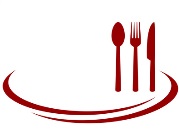 Bitte das ausgefüllte Formular mit den Proben an obenstehende Adresse senden. Die Proben müssen spätestens am Vortag angemeldet werden (Tel. 081 257 24 15).Annahme zur mikrobiologischen Untersuchung:Mo – Mi, 08:00 – 12:00 Uhr, 14:00 – 17:00 Uhr sowie Do 08:00 – 12:00 Uhr / 13:30 – 14:00 Uhr Türöffnung auf tel. VorankündigungDie Probe muss gekühlt transportiert werden und spätestens 24 Stunden nach erfolgter Probenahme im Labor eintreffen. Die Proben können persönlich vorbeigebracht oder per Post gesendet werden. Für diesen Fall stellt das ALT isolierte Dispoboxen und Kühlelemente zur Verfügung. Für die Rücksendung ans ALT wenden Sie bitte die Adressetikette der Dispobox auf die bereits vorfrankierte Seite mit der Adresse des ALT.Die benötigte Probenmenge pro Lebensmittel beträgt 150 g. Füllen Sie die Probe mit einem sauberen Besteck in den Probenbecher und verschliessen Sie ihn gut. Für den Postversand bitte Leerräume in der Dispobox gut mit Zeitungspapier oder Füllmaterial auspolstern und gefrorene, in Zeitungspapier gewickelte Kühlelemente beilegen.Annahme zur chemischen Untersuchung: 		Mo – Fr, 08:00 – 12:00 Uhr, 14:00 – 17:00 Uhr (Fr 16:00 Uhr)Bitte das ausgefüllte Formular mit den Proben an obenstehende Adresse senden. Die Proben müssen spätestens am Vortag angemeldet werden (Tel. 081 257 24 15).Annahme zur mikrobiologischen Untersuchung:Mo – Mi, 08:00 – 12:00 Uhr, 14:00 – 17:00 Uhr sowie Do 08:00 – 12:00 Uhr / 13:30 – 14:00 Uhr Türöffnung auf tel. VorankündigungDie Probe muss gekühlt transportiert werden und spätestens 24 Stunden nach erfolgter Probenahme im Labor eintreffen. Die Proben können persönlich vorbeigebracht oder per Post gesendet werden. Für diesen Fall stellt das ALT isolierte Dispoboxen und Kühlelemente zur Verfügung. Für die Rücksendung ans ALT wenden Sie bitte die Adressetikette der Dispobox auf die bereits vorfrankierte Seite mit der Adresse des ALT.Die benötigte Probenmenge pro Lebensmittel beträgt 150 g. Füllen Sie die Probe mit einem sauberen Besteck in den Probenbecher und verschliessen Sie ihn gut. Für den Postversand bitte Leerräume in der Dispobox gut mit Zeitungspapier oder Füllmaterial auspolstern und gefrorene, in Zeitungspapier gewickelte Kühlelemente beilegen.Annahme zur chemischen Untersuchung: 		Mo – Fr, 08:00 – 12:00 Uhr, 14:00 – 17:00 Uhr (Fr 16:00 Uhr)Bitte das ausgefüllte Formular mit den Proben an obenstehende Adresse senden. Die Proben müssen spätestens am Vortag angemeldet werden (Tel. 081 257 24 15).Annahme zur mikrobiologischen Untersuchung:Mo – Mi, 08:00 – 12:00 Uhr, 14:00 – 17:00 Uhr sowie Do 08:00 – 12:00 Uhr / 13:30 – 14:00 Uhr Türöffnung auf tel. VorankündigungDie Probe muss gekühlt transportiert werden und spätestens 24 Stunden nach erfolgter Probenahme im Labor eintreffen. Die Proben können persönlich vorbeigebracht oder per Post gesendet werden. Für diesen Fall stellt das ALT isolierte Dispoboxen und Kühlelemente zur Verfügung. Für die Rücksendung ans ALT wenden Sie bitte die Adressetikette der Dispobox auf die bereits vorfrankierte Seite mit der Adresse des ALT.Die benötigte Probenmenge pro Lebensmittel beträgt 150 g. Füllen Sie die Probe mit einem sauberen Besteck in den Probenbecher und verschliessen Sie ihn gut. Für den Postversand bitte Leerräume in der Dispobox gut mit Zeitungspapier oder Füllmaterial auspolstern und gefrorene, in Zeitungspapier gewickelte Kühlelemente beilegen.Annahme zur chemischen Untersuchung: 		Mo – Fr, 08:00 – 12:00 Uhr, 14:00 – 17:00 Uhr (Fr 16:00 Uhr)Bitte das ausgefüllte Formular mit den Proben an obenstehende Adresse senden. Die Proben müssen spätestens am Vortag angemeldet werden (Tel. 081 257 24 15).Annahme zur mikrobiologischen Untersuchung:Mo – Mi, 08:00 – 12:00 Uhr, 14:00 – 17:00 Uhr sowie Do 08:00 – 12:00 Uhr / 13:30 – 14:00 Uhr Türöffnung auf tel. VorankündigungDie Probe muss gekühlt transportiert werden und spätestens 24 Stunden nach erfolgter Probenahme im Labor eintreffen. Die Proben können persönlich vorbeigebracht oder per Post gesendet werden. Für diesen Fall stellt das ALT isolierte Dispoboxen und Kühlelemente zur Verfügung. Für die Rücksendung ans ALT wenden Sie bitte die Adressetikette der Dispobox auf die bereits vorfrankierte Seite mit der Adresse des ALT.Die benötigte Probenmenge pro Lebensmittel beträgt 150 g. Füllen Sie die Probe mit einem sauberen Besteck in den Probenbecher und verschliessen Sie ihn gut. Für den Postversand bitte Leerräume in der Dispobox gut mit Zeitungspapier oder Füllmaterial auspolstern und gefrorene, in Zeitungspapier gewickelte Kühlelemente beilegen.Annahme zur chemischen Untersuchung: 		Mo – Fr, 08:00 – 12:00 Uhr, 14:00 – 17:00 Uhr (Fr 16:00 Uhr)Bitte das ausgefüllte Formular mit den Proben an obenstehende Adresse senden. Die Proben müssen spätestens am Vortag angemeldet werden (Tel. 081 257 24 15).Annahme zur mikrobiologischen Untersuchung:Mo – Mi, 08:00 – 12:00 Uhr, 14:00 – 17:00 Uhr sowie Do 08:00 – 12:00 Uhr / 13:30 – 14:00 Uhr Türöffnung auf tel. VorankündigungDie Probe muss gekühlt transportiert werden und spätestens 24 Stunden nach erfolgter Probenahme im Labor eintreffen. Die Proben können persönlich vorbeigebracht oder per Post gesendet werden. Für diesen Fall stellt das ALT isolierte Dispoboxen und Kühlelemente zur Verfügung. Für die Rücksendung ans ALT wenden Sie bitte die Adressetikette der Dispobox auf die bereits vorfrankierte Seite mit der Adresse des ALT.Die benötigte Probenmenge pro Lebensmittel beträgt 150 g. Füllen Sie die Probe mit einem sauberen Besteck in den Probenbecher und verschliessen Sie ihn gut. Für den Postversand bitte Leerräume in der Dispobox gut mit Zeitungspapier oder Füllmaterial auspolstern und gefrorene, in Zeitungspapier gewickelte Kühlelemente beilegen.Annahme zur chemischen Untersuchung: 		Mo – Fr, 08:00 – 12:00 Uhr, 14:00 – 17:00 Uhr (Fr 16:00 Uhr)Bitte das ausgefüllte Formular mit den Proben an obenstehende Adresse senden. Die Proben müssen spätestens am Vortag angemeldet werden (Tel. 081 257 24 15).Annahme zur mikrobiologischen Untersuchung:Mo – Mi, 08:00 – 12:00 Uhr, 14:00 – 17:00 Uhr sowie Do 08:00 – 12:00 Uhr / 13:30 – 14:00 Uhr Türöffnung auf tel. VorankündigungDie Probe muss gekühlt transportiert werden und spätestens 24 Stunden nach erfolgter Probenahme im Labor eintreffen. Die Proben können persönlich vorbeigebracht oder per Post gesendet werden. Für diesen Fall stellt das ALT isolierte Dispoboxen und Kühlelemente zur Verfügung. Für die Rücksendung ans ALT wenden Sie bitte die Adressetikette der Dispobox auf die bereits vorfrankierte Seite mit der Adresse des ALT.Die benötigte Probenmenge pro Lebensmittel beträgt 150 g. Füllen Sie die Probe mit einem sauberen Besteck in den Probenbecher und verschliessen Sie ihn gut. Für den Postversand bitte Leerräume in der Dispobox gut mit Zeitungspapier oder Füllmaterial auspolstern und gefrorene, in Zeitungspapier gewickelte Kühlelemente beilegen.Annahme zur chemischen Untersuchung: 		Mo – Fr, 08:00 – 12:00 Uhr, 14:00 – 17:00 Uhr (Fr 16:00 Uhr)Bitte das ausgefüllte Formular mit den Proben an obenstehende Adresse senden. Die Proben müssen spätestens am Vortag angemeldet werden (Tel. 081 257 24 15).Annahme zur mikrobiologischen Untersuchung:Mo – Mi, 08:00 – 12:00 Uhr, 14:00 – 17:00 Uhr sowie Do 08:00 – 12:00 Uhr / 13:30 – 14:00 Uhr Türöffnung auf tel. VorankündigungDie Probe muss gekühlt transportiert werden und spätestens 24 Stunden nach erfolgter Probenahme im Labor eintreffen. Die Proben können persönlich vorbeigebracht oder per Post gesendet werden. Für diesen Fall stellt das ALT isolierte Dispoboxen und Kühlelemente zur Verfügung. Für die Rücksendung ans ALT wenden Sie bitte die Adressetikette der Dispobox auf die bereits vorfrankierte Seite mit der Adresse des ALT.Die benötigte Probenmenge pro Lebensmittel beträgt 150 g. Füllen Sie die Probe mit einem sauberen Besteck in den Probenbecher und verschliessen Sie ihn gut. Für den Postversand bitte Leerräume in der Dispobox gut mit Zeitungspapier oder Füllmaterial auspolstern und gefrorene, in Zeitungspapier gewickelte Kühlelemente beilegen.Annahme zur chemischen Untersuchung: 		Mo – Fr, 08:00 – 12:00 Uhr, 14:00 – 17:00 Uhr (Fr 16:00 Uhr)Bitte das ausgefüllte Formular mit den Proben an obenstehende Adresse senden. Die Proben müssen spätestens am Vortag angemeldet werden (Tel. 081 257 24 15).Annahme zur mikrobiologischen Untersuchung:Mo – Mi, 08:00 – 12:00 Uhr, 14:00 – 17:00 Uhr sowie Do 08:00 – 12:00 Uhr / 13:30 – 14:00 Uhr Türöffnung auf tel. VorankündigungDie Probe muss gekühlt transportiert werden und spätestens 24 Stunden nach erfolgter Probenahme im Labor eintreffen. Die Proben können persönlich vorbeigebracht oder per Post gesendet werden. Für diesen Fall stellt das ALT isolierte Dispoboxen und Kühlelemente zur Verfügung. Für die Rücksendung ans ALT wenden Sie bitte die Adressetikette der Dispobox auf die bereits vorfrankierte Seite mit der Adresse des ALT.Die benötigte Probenmenge pro Lebensmittel beträgt 150 g. Füllen Sie die Probe mit einem sauberen Besteck in den Probenbecher und verschliessen Sie ihn gut. Für den Postversand bitte Leerräume in der Dispobox gut mit Zeitungspapier oder Füllmaterial auspolstern und gefrorene, in Zeitungspapier gewickelte Kühlelemente beilegen.Annahme zur chemischen Untersuchung: 		Mo – Fr, 08:00 – 12:00 Uhr, 14:00 – 17:00 Uhr (Fr 16:00 Uhr)Bitte das ausgefüllte Formular mit den Proben an obenstehende Adresse senden. Die Proben müssen spätestens am Vortag angemeldet werden (Tel. 081 257 24 15).Annahme zur mikrobiologischen Untersuchung:Mo – Mi, 08:00 – 12:00 Uhr, 14:00 – 17:00 Uhr sowie Do 08:00 – 12:00 Uhr / 13:30 – 14:00 Uhr Türöffnung auf tel. VorankündigungDie Probe muss gekühlt transportiert werden und spätestens 24 Stunden nach erfolgter Probenahme im Labor eintreffen. Die Proben können persönlich vorbeigebracht oder per Post gesendet werden. Für diesen Fall stellt das ALT isolierte Dispoboxen und Kühlelemente zur Verfügung. Für die Rücksendung ans ALT wenden Sie bitte die Adressetikette der Dispobox auf die bereits vorfrankierte Seite mit der Adresse des ALT.Die benötigte Probenmenge pro Lebensmittel beträgt 150 g. Füllen Sie die Probe mit einem sauberen Besteck in den Probenbecher und verschliessen Sie ihn gut. Für den Postversand bitte Leerräume in der Dispobox gut mit Zeitungspapier oder Füllmaterial auspolstern und gefrorene, in Zeitungspapier gewickelte Kühlelemente beilegen.Annahme zur chemischen Untersuchung: 		Mo – Fr, 08:00 – 12:00 Uhr, 14:00 – 17:00 Uhr (Fr 16:00 Uhr)Bitte das ausgefüllte Formular mit den Proben an obenstehende Adresse senden. Die Proben müssen spätestens am Vortag angemeldet werden (Tel. 081 257 24 15).Annahme zur mikrobiologischen Untersuchung:Mo – Mi, 08:00 – 12:00 Uhr, 14:00 – 17:00 Uhr sowie Do 08:00 – 12:00 Uhr / 13:30 – 14:00 Uhr Türöffnung auf tel. VorankündigungDie Probe muss gekühlt transportiert werden und spätestens 24 Stunden nach erfolgter Probenahme im Labor eintreffen. Die Proben können persönlich vorbeigebracht oder per Post gesendet werden. Für diesen Fall stellt das ALT isolierte Dispoboxen und Kühlelemente zur Verfügung. Für die Rücksendung ans ALT wenden Sie bitte die Adressetikette der Dispobox auf die bereits vorfrankierte Seite mit der Adresse des ALT.Die benötigte Probenmenge pro Lebensmittel beträgt 150 g. Füllen Sie die Probe mit einem sauberen Besteck in den Probenbecher und verschliessen Sie ihn gut. Für den Postversand bitte Leerräume in der Dispobox gut mit Zeitungspapier oder Füllmaterial auspolstern und gefrorene, in Zeitungspapier gewickelte Kühlelemente beilegen.Annahme zur chemischen Untersuchung: 		Mo – Fr, 08:00 – 12:00 Uhr, 14:00 – 17:00 Uhr (Fr 16:00 Uhr)Bitte das ausgefüllte Formular mit den Proben an obenstehende Adresse senden. Die Proben müssen spätestens am Vortag angemeldet werden (Tel. 081 257 24 15).Annahme zur mikrobiologischen Untersuchung:Mo – Mi, 08:00 – 12:00 Uhr, 14:00 – 17:00 Uhr sowie Do 08:00 – 12:00 Uhr / 13:30 – 14:00 Uhr Türöffnung auf tel. VorankündigungDie Probe muss gekühlt transportiert werden und spätestens 24 Stunden nach erfolgter Probenahme im Labor eintreffen. Die Proben können persönlich vorbeigebracht oder per Post gesendet werden. Für diesen Fall stellt das ALT isolierte Dispoboxen und Kühlelemente zur Verfügung. Für die Rücksendung ans ALT wenden Sie bitte die Adressetikette der Dispobox auf die bereits vorfrankierte Seite mit der Adresse des ALT.Die benötigte Probenmenge pro Lebensmittel beträgt 150 g. Füllen Sie die Probe mit einem sauberen Besteck in den Probenbecher und verschliessen Sie ihn gut. Für den Postversand bitte Leerräume in der Dispobox gut mit Zeitungspapier oder Füllmaterial auspolstern und gefrorene, in Zeitungspapier gewickelte Kühlelemente beilegen.Annahme zur chemischen Untersuchung: 		Mo – Fr, 08:00 – 12:00 Uhr, 14:00 – 17:00 Uhr (Fr 16:00 Uhr)Bitte das ausgefüllte Formular mit den Proben an obenstehende Adresse senden. Die Proben müssen spätestens am Vortag angemeldet werden (Tel. 081 257 24 15).Annahme zur mikrobiologischen Untersuchung:Mo – Mi, 08:00 – 12:00 Uhr, 14:00 – 17:00 Uhr sowie Do 08:00 – 12:00 Uhr / 13:30 – 14:00 Uhr Türöffnung auf tel. VorankündigungDie Probe muss gekühlt transportiert werden und spätestens 24 Stunden nach erfolgter Probenahme im Labor eintreffen. Die Proben können persönlich vorbeigebracht oder per Post gesendet werden. Für diesen Fall stellt das ALT isolierte Dispoboxen und Kühlelemente zur Verfügung. Für die Rücksendung ans ALT wenden Sie bitte die Adressetikette der Dispobox auf die bereits vorfrankierte Seite mit der Adresse des ALT.Die benötigte Probenmenge pro Lebensmittel beträgt 150 g. Füllen Sie die Probe mit einem sauberen Besteck in den Probenbecher und verschliessen Sie ihn gut. Für den Postversand bitte Leerräume in der Dispobox gut mit Zeitungspapier oder Füllmaterial auspolstern und gefrorene, in Zeitungspapier gewickelte Kühlelemente beilegen.Annahme zur chemischen Untersuchung: 		Mo – Fr, 08:00 – 12:00 Uhr, 14:00 – 17:00 Uhr (Fr 16:00 Uhr)Bitte das ausgefüllte Formular mit den Proben an obenstehende Adresse senden. Die Proben müssen spätestens am Vortag angemeldet werden (Tel. 081 257 24 15).Annahme zur mikrobiologischen Untersuchung:Mo – Mi, 08:00 – 12:00 Uhr, 14:00 – 17:00 Uhr sowie Do 08:00 – 12:00 Uhr / 13:30 – 14:00 Uhr Türöffnung auf tel. VorankündigungDie Probe muss gekühlt transportiert werden und spätestens 24 Stunden nach erfolgter Probenahme im Labor eintreffen. Die Proben können persönlich vorbeigebracht oder per Post gesendet werden. Für diesen Fall stellt das ALT isolierte Dispoboxen und Kühlelemente zur Verfügung. Für die Rücksendung ans ALT wenden Sie bitte die Adressetikette der Dispobox auf die bereits vorfrankierte Seite mit der Adresse des ALT.Die benötigte Probenmenge pro Lebensmittel beträgt 150 g. Füllen Sie die Probe mit einem sauberen Besteck in den Probenbecher und verschliessen Sie ihn gut. Für den Postversand bitte Leerräume in der Dispobox gut mit Zeitungspapier oder Füllmaterial auspolstern und gefrorene, in Zeitungspapier gewickelte Kühlelemente beilegen.Annahme zur chemischen Untersuchung: 		Mo – Fr, 08:00 – 12:00 Uhr, 14:00 – 17:00 Uhr (Fr 16:00 Uhr)ADRESSENADRESSENADRESSENADRESSENADRESSENADRESSENADRESSENADRESSENADRESSENADRESSENADRESSENADRESSENADRESSENBetriebsadresse:Betriebsadresse:Betriebsadresse:Betriebsadresse:Rechnungsadresse:Rechnungsadresse:Rechnungsadresse:Rechnungsadresse:Rechnungsadresse:Rechnungsadresse:Rechnungsadresse:Bericht senden an:Bericht senden an:Bericht senden an:Bericht senden an:Kopie des Berichts senden an:Kopie des Berichts senden an:Kopie des Berichts senden an:Kopie des Berichts senden an:Kopie des Berichts senden an:Kopie des Berichts senden an:Kopie des Berichts senden an:Mailadresse für Vorab-Bericht (nur Untersuchungsresultate):Mailadresse für Vorab-Bericht (nur Untersuchungsresultate):Mailadresse für Vorab-Bericht (nur Untersuchungsresultate):Mailadresse für Vorab-Bericht (nur Untersuchungsresultate):Mailadresse für Vorab-Bericht (nur Untersuchungsresultate):Mailadresse für Vorab-Bericht (nur Untersuchungsresultate):Mailadresse für Vorab-Bericht (nur Untersuchungsresultate):Mailadresse für Vorab-Bericht (nur Untersuchungsresultate):Mailadresse für Vorab-Bericht (nur Untersuchungsresultate):Mailadresse für Vorab-Bericht (nur Untersuchungsresultate):Mailadresse für Vorab-Bericht (nur Untersuchungsresultate):Mailadresse für Vorab-Bericht (nur Untersuchungsresultate):Auftraggeber:LebensmittelbetriebLebensmittelbetriebLebensmittelbetriebLebensmittelbetriebGebrauchsgegenständebetriebGebrauchsgegenständebetriebGebrauchsgegenständebetriebGebrauchsgegenständebetriebGebrauchsgegenständebetriebGebrauchsgegenständebetriebPrivatPrivatPrivatPrivatAnderePROBEDATENPROBEDATENPROBEDATENPROBEDATENPROBEDATENPROBEDATENPROBEDATENPROBEDATENPROBEDATENPROBEDATENPROBEDATENPROBEDATENPROBEDATENDatum Probenahme:Datum Probenahme:Datum Probenahme:Uhrzeit:Uhrzeit:Uhrzeit:Uhrzeit:Uhrzeit:Uhrzeit:Uhrzeit:Unterschrift Probenehmer:Unterschrift Probenehmer:Unterschrift Probenehmer:Unterschrift Probenehmer:Unterschrift Probenehmer:Probenehmer (Blockschrift):Probenehmer (Blockschrift):Probenehmer (Blockschrift):Probenehmer (Blockschrift):Probenehmer (Blockschrift):Probenehmer (Blockschrift):Probenehmer (Blockschrift):Telefon Probenehmer:Telefon Probenehmer:Telefon Probenehmer:Telefon Probenehmer:Telefon Probenehmer:Betriebsverantwortlicher (Blockschrift):Betriebsverantwortlicher (Blockschrift):Betriebsverantwortlicher (Blockschrift):Betriebsverantwortlicher (Blockschrift):Betriebsverantwortlicher (Blockschrift):Betriebsverantwortlicher (Blockschrift):Betriebsverantwortlicher (Blockschrift):Betriebsverantwortlicher (Blockschrift):Analysenprogramme (AP):Analysenprogramme (AP):Analysenprogramme (AP):Analysenprogramme (AP):Lebensmitteleigenschaften (LE) zu AP 1 (Mikrobiologie):Lebensmitteleigenschaften (LE) zu AP 1 (Mikrobiologie):Lebensmitteleigenschaften (LE) zu AP 1 (Mikrobiologie):Lebensmitteleigenschaften (LE) zu AP 1 (Mikrobiologie):Lebensmitteleigenschaften (LE) zu AP 1 (Mikrobiologie):Lebensmitteleigenschaften (LE) zu AP 1 (Mikrobiologie):Lebensmitteleigenschaften (LE) zu AP 1 (Mikrobiologie):Lebensmitteleigenschaften (LE) zu AP 1 (Mikrobiologie):Lebensmitteleigenschaften (LE) zu AP 1 (Mikrobiologie):Lebensmitteleigenschaften (LE) zu AP 1 (Mikrobiologie):Lebensmitteleigenschaften (LE) zu AP 1 (Mikrobiologie):Lebensmitteleigenschaften (LE) zu AP 1 (Mikrobiologie):Lebensmitteleigenschaften (LE) zu AP 1 (Mikrobiologie):Lebensmitteleigenschaften (LE) zu AP 1 (Mikrobiologie):Lebensmitteleigenschaften (LE) zu AP 1 (Mikrobiologie):Lebensmitteleigenschaften (LE) zu AP 1 (Mikrobiologie):Lebensmitteleigenschaften (LE) zu AP 1 (Mikrobiologie):Lebensmitteleigenschaften (LE) zu AP 1 (Mikrobiologie):Lebensmitteleigenschaften (LE) zu AP 1 (Mikrobiologie):1Mikrobiologiegemäss Lebensmittelgesetz oder Guter Hygienepraxisgemäss Lebensmittelgesetz oder Guter Hygienepraxisgemäss Lebensmittelgesetz oder Guter Hygienepraxisgemäss Lebensmittelgesetz oder Guter Hygienepraxis1Naturbelassen genussfertig oder roh, in den genussfertigen Zustand gebrachtNaturbelassen genussfertig oder roh, in den genussfertigen Zustand gebrachtNaturbelassen genussfertig oder roh, in den genussfertigen Zustand gebrachtNaturbelassen genussfertig oder roh, in den genussfertigen Zustand gebrachtNaturbelassen genussfertig oder roh, in den genussfertigen Zustand gebrachtNaturbelassen genussfertig oder roh, in den genussfertigen Zustand gebrachtNaturbelassen genussfertig oder roh, in den genussfertigen Zustand gebrachtNaturbelassen genussfertig oder roh, in den genussfertigen Zustand gebrachtNaturbelassen genussfertig oder roh, in den genussfertigen Zustand gebrachtNaturbelassen genussfertig oder roh, in den genussfertigen Zustand gebrachtNaturbelassen genussfertig oder roh, in den genussfertigen Zustand gebrachtNaturbelassen genussfertig oder roh, in den genussfertigen Zustand gebrachtNaturbelassen genussfertig oder roh, in den genussfertigen Zustand gebrachtNaturbelassen genussfertig oder roh, in den genussfertigen Zustand gebrachtNaturbelassen genussfertig oder roh, in den genussfertigen Zustand gebrachtNaturbelassen genussfertig oder roh, in den genussfertigen Zustand gebracht2Radioaktivitätgemäss Lebensmittelgesetzgemäss Lebensmittelgesetzgemäss Lebensmittelgesetzgemäss Lebensmittelgesetz2Hitzebehandelt, kalt oder aufgewärmt genussfertigHitzebehandelt, kalt oder aufgewärmt genussfertigHitzebehandelt, kalt oder aufgewärmt genussfertigHitzebehandelt, kalt oder aufgewärmt genussfertigHitzebehandelt, kalt oder aufgewärmt genussfertigHitzebehandelt, kalt oder aufgewärmt genussfertigHitzebehandelt, kalt oder aufgewärmt genussfertigHitzebehandelt, kalt oder aufgewärmt genussfertigHitzebehandelt, kalt oder aufgewärmt genussfertigHitzebehandelt, kalt oder aufgewärmt genussfertigHitzebehandelt, kalt oder aufgewärmt genussfertigHitzebehandelt, kalt oder aufgewärmt genussfertigHitzebehandelt, kalt oder aufgewärmt genussfertigHitzebehandelt, kalt oder aufgewärmt genussfertigHitzebehandelt, kalt oder aufgewärmt genussfertigHitzebehandelt, kalt oder aufgewärmt genussfertig3Ethylalkoholgemäss Lebensmittelgesetzgemäss Lebensmittelgesetzgemäss Lebensmittelgesetzgemäss Lebensmittelgesetz3Mischprodukt aus 1 und 2Mischprodukt aus 1 und 2Mischprodukt aus 1 und 2Mischprodukt aus 1 und 2Mischprodukt aus 1 und 2Mischprodukt aus 1 und 2Mischprodukt aus 1 und 2Mischprodukt aus 1 und 2Mischprodukt aus 1 und 2Mischprodukt aus 1 und 2Mischprodukt aus 1 und 2Mischprodukt aus 1 und 2Mischprodukt aus 1 und 2Mischprodukt aus 1 und 2Mischprodukt aus 1 und 2Mischprodukt aus 1 und 24Nitrit/Nitratgemäss Lebensmittelgesetzgemäss Lebensmittelgesetzgemäss Lebensmittelgesetzgemäss Lebensmittelgesetz4Fermentierte Zutaten verwendetFermentierte Zutaten verwendetFermentierte Zutaten verwendetFermentierte Zutaten verwendetFermentierte Zutaten verwendetFermentierte Zutaten verwendetFermentierte Zutaten verwendetFermentierte Zutaten verwendetFermentierte Zutaten verwendetFermentierte Zutaten verwendetFermentierte Zutaten verwendetFermentierte Zutaten verwendetFermentierte Zutaten verwendetFermentierte Zutaten verwendetFermentierte Zutaten verwendetFermentierte Zutaten verwendet5SchwermetalleAbsprache mit Labor erforderlichAbsprache mit Labor erforderlichAbsprache mit Labor erforderlichAbsprache mit Labor erforderlich5Aus rohen Zutaten hergestelltAus rohen Zutaten hergestelltAus rohen Zutaten hergestelltAus rohen Zutaten hergestelltAus rohen Zutaten hergestelltAus rohen Zutaten hergestelltAus rohen Zutaten hergestelltAus rohen Zutaten hergestelltAus rohen Zutaten hergestelltAus rohen Zutaten hergestelltAus rohen Zutaten hergestelltAus rohen Zutaten hergestelltAus rohen Zutaten hergestelltAus rohen Zutaten hergestelltAus rohen Zutaten hergestelltAus rohen Zutaten hergestellt6FremdstoffeAbsprache mit Labor erforderlichAbsprache mit Labor erforderlichAbsprache mit Labor erforderlichAbsprache mit Labor erforderlich6Aus thermisierten Zutaten hergestelltAus thermisierten Zutaten hergestelltAus thermisierten Zutaten hergestelltAus thermisierten Zutaten hergestelltAus thermisierten Zutaten hergestelltAus thermisierten Zutaten hergestelltAus thermisierten Zutaten hergestelltAus thermisierten Zutaten hergestelltAus thermisierten Zutaten hergestelltAus thermisierten Zutaten hergestelltAus thermisierten Zutaten hergestelltAus thermisierten Zutaten hergestelltAus thermisierten Zutaten hergestelltAus thermisierten Zutaten hergestelltAus thermisierten Zutaten hergestelltAus thermisierten Zutaten hergestellt7InhaltsstoffeAbsprache mit Labor erforderlichAbsprache mit Labor erforderlichAbsprache mit Labor erforderlichAbsprache mit Labor erforderlich7Aus pasteurisierten Zutaten hergestelltAus pasteurisierten Zutaten hergestelltAus pasteurisierten Zutaten hergestelltAus pasteurisierten Zutaten hergestelltAus pasteurisierten Zutaten hergestelltAus pasteurisierten Zutaten hergestelltAus pasteurisierten Zutaten hergestelltAus pasteurisierten Zutaten hergestelltAus pasteurisierten Zutaten hergestelltAus pasteurisierten Zutaten hergestelltAus pasteurisierten Zutaten hergestelltAus pasteurisierten Zutaten hergestelltAus pasteurisierten Zutaten hergestelltAus pasteurisierten Zutaten hergestelltAus pasteurisierten Zutaten hergestelltAus pasteurisierten Zutaten hergestellt8AllergeneAbsprache mit Labor erforderlichAbsprache mit Labor erforderlichAbsprache mit Labor erforderlichAbsprache mit Labor erforderlich8Erzeugnis angesäuertErzeugnis angesäuertErzeugnis angesäuertErzeugnis angesäuertErzeugnis angesäuertErzeugnis angesäuertErzeugnis angesäuertErzeugnis angesäuertErzeugnis angesäuertErzeugnis angesäuertErzeugnis angesäuertErzeugnis angesäuertErzeugnis angesäuertErzeugnis angesäuertErzeugnis angesäuertErzeugnis angesäuert9AndereAbsprache mit Labor erforderlichAbsprache mit Labor erforderlichAbsprache mit Labor erforderlichAbsprache mit Labor erforderlich9Erzeugnis mit abgebrochener ReifungErzeugnis mit abgebrochener ReifungErzeugnis mit abgebrochener ReifungErzeugnis mit abgebrochener ReifungErzeugnis mit abgebrochener ReifungErzeugnis mit abgebrochener ReifungErzeugnis mit abgebrochener ReifungErzeugnis mit abgebrochener ReifungErzeugnis mit abgebrochener ReifungErzeugnis mit abgebrochener ReifungErzeugnis mit abgebrochener ReifungErzeugnis mit abgebrochener ReifungErzeugnis mit abgebrochener ReifungErzeugnis mit abgebrochener ReifungErzeugnis mit abgebrochener ReifungErzeugnis mit abgebrochener ReifungLEBENSMITTELPROBENLEBENSMITTELPROBENLEBENSMITTELPROBENLEBENSMITTELPROBENLEBENSMITTELPROBENLEBENSMITTELPROBENLEBENSMITTELPROBENLEBENSMITTELPROBENLEBENSMITTELPROBENLEBENSMITTELPROBENLEBENSMITTELPROBENLEBENSMITTELPROBENLEBENSMITTELPROBENLEBENSMITTELPROBENLEBENSMITTELPROBENLEBENSMITTELPROBENLEBENSMITTELPROBENLEBENSMITTELPROBENLEBENSMITTELPROBENLEBENSMITTELPROBENLEBENSMITTELPROBENLEBENSMITTELPROBENLEBENSMITTELPROBENLEBENSMITTELPROBENLEBENSMITTELPROBENLEBENSMITTELPROBENLEBENSMITTELPROBENLEBENSMITTELPROBENLEBENSMITTELPROBENLEBENSMITTELPROBENLEBENSMITTELPROBENBezeichnungBezeichnungBezeichnungBezeichnungBezeichnungNummerProduktions-datumAPAPAPLELELEUntersuchungsparameter(AP 5 - 9: Absprache mit Labor erforderlich)Untersuchungsparameter(AP 5 - 9: Absprache mit Labor erforderlich)Untersuchungsparameter(AP 5 - 9: Absprache mit Labor erforderlich)Untersuchungsparameter(AP 5 - 9: Absprache mit Labor erforderlich)Untersuchungsparameter(AP 5 - 9: Absprache mit Labor erforderlich)Untersuchungsparameter(AP 5 - 9: Absprache mit Labor erforderlich)Untersuchungsparameter(AP 5 - 9: Absprache mit Labor erforderlich)Untersuchungsparameter(AP 5 - 9: Absprache mit Labor erforderlich)Wird vom ALT ausgefüllt!
ProbennummerWird vom ALT ausgefüllt!
ProbennummerWird vom ALT ausgefüllt!
ProbennummerWird vom ALT ausgefüllt!
ProbennummerWird vom ALT ausgefüllt!
ProbennummerWird vom ALT ausgefüllt!
ProbennummerWird vom ALT ausgefüllt!
ProbennummerWird vom ALT ausgefüllt!
ProbennummerWird vom ALT ausgefüllt!
ProbennummerWird vom ALT ausgefüllt!
Probennummer112233445566Probeneingang: Datum / ZeitProbeneingang: Datum / ZeitProbeneingang: Datum / ZeitProbeneingang: Datum / ZeitProbeneingang: Datum / ZeitProbeneingang: Datum / ZeitBox versendetBox versendetALT-Nr.ALT-Nr.Probeneingang:Probeneingang:Probeneingang:Probeneingang:Probeneingang:Probeneingang:Probeneingang:Probeneingang:Probeneingang:Probeneingang:Probeneingang:Probeneingang:Probeneingang:Probeneingang:Probeneingang:Probeneingang:per Postper PostALT-BoxALT-BoxALT-BoxALT-BoxALT-Boxandere Boxandere Boxandere BoxpersönlichpersönlichpersönlichpersönlichpersönlichpersönlichpersönlichpersönlichpersönlichpersönlichpersönlichpersönlichpersönlichpersönlichpersönlichDrittperson: gekühltgekühltgekühltungekühltungekühltungekühltungekühltungekühltProbenahme:Probenahme:privatprivatprivatamtlichamtlich